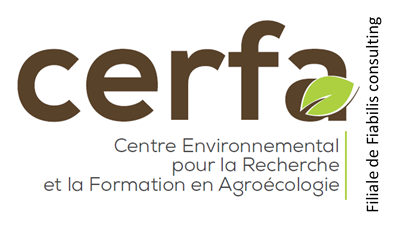 FICHE DE RENSEIGNEMENTSRENSEIGNEMENT PERSONNELNOM					: …………………………………………………………..PRENOMS				: …………………………………………………………..DATE ET LIEU DE NAISSANCE	: …………………………………………………………..NATIONALITE			: …………………………………………………………..SALARIE OU NON SALARIE	: ……………………………………………………….….ADRESSE POSTALE COMPLETE	: ……………………………………………………….….…………………………………...................................................................................................TEL/FAX/E.MAIL			: …………………………………………………………..…………………………………...................................................................................................INTITULE DU DERNIER DIPLOME………………………: Série : ………… (Pour les bacheliers)Année : ………… Lieu : …………………………………………..……………PRENOM (S) ET NOM DU TUTEUR : PROFESSION : …………………………………….ADRESSE : ……………………………..……………………………………..…………………………………………………..………...LIEN DE PARENTE : …………………………………TELEPHONE :………………………DIPLOMES OBTENUS (Préciser les années et lieux d’obtention et les mentions)…………………………………...................................................................................................…………………………………...................................................................................................…………………………………...................................................................................................…………………………………...................................................................................................FORMATION DEMANDEESpécialité :……………………………………………………………........Niveau :……………PIECES JOINTESFormulaire de candidature dûment rempliPhotocopie légalisée du dernier DiplômeCopies des relevés de notes (1er et 2eme semestre)Photocopie légalisée de la carte d’identité nationale ou du passeport 2 photos d’identitéSignature de l’étudiant						Date :DOSSIER A RETOURNER AU CERFA